Додатокдо рішення виконавчого комітетувід                               № ПЕРЕЛІКзамовників, яким дозволено розміщення соціальної реклами	Начальник управління архітектури та 	містобудування Сумської міської ради –  головний архітектор														А.В. Кривцов№ з/пЗамовник соціальної рекламиТип рекламного засобуКількість, од. (щомісячно)ПеріодрозміщенняВласник рекламних засобів, на яких планується розміщення соціальної реклами, інші приміткиМакет1.Сумська філія благодійного фонду «Перетворення України»Біг-борд3м х 6м   Сіті-лайт1,2м х 1,8м33Серпень 2019 –жовтень 2019Сюжети присвячені  наданню безкоштовної допомоги людям, які опинились у важкій життєвій ситуаціїДрук постерів здійснюється за рахунок замовника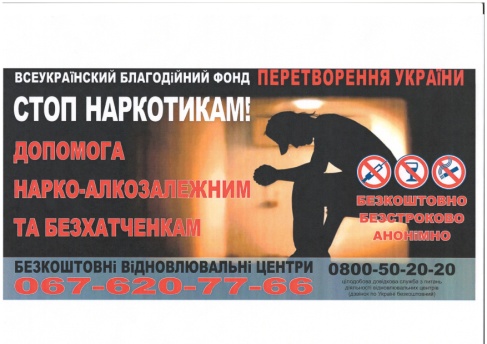 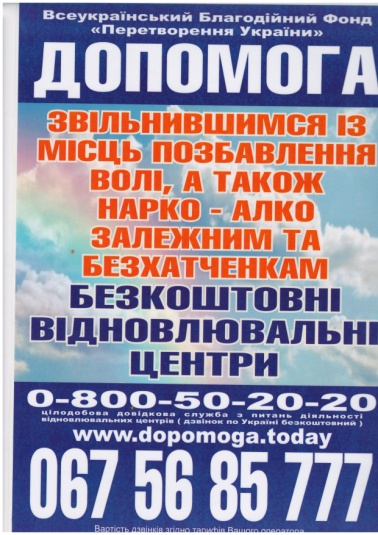 2.Державне підприємство «Сумська біологічна фабрика»Біг-борд3м х 6м   Сіті-лайт1,2м х 1,8м33Серпень 2019 Сюжети присвячені висвітленню діяльності підприємстваДрук постерів здійснюється за рахунок замовника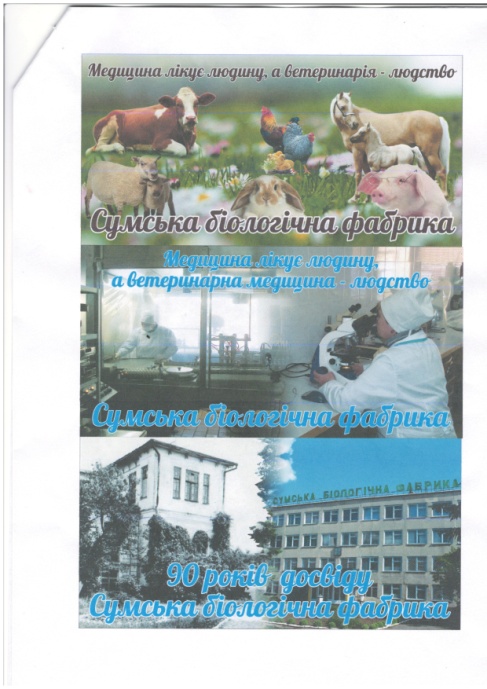 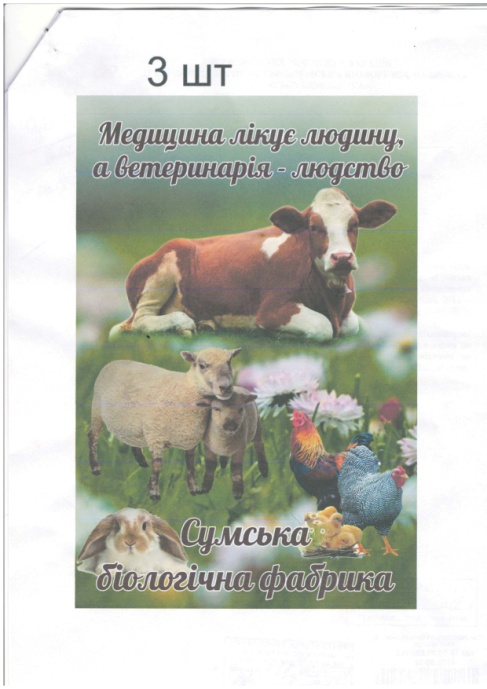 